COLONIAL SOIL AND WATER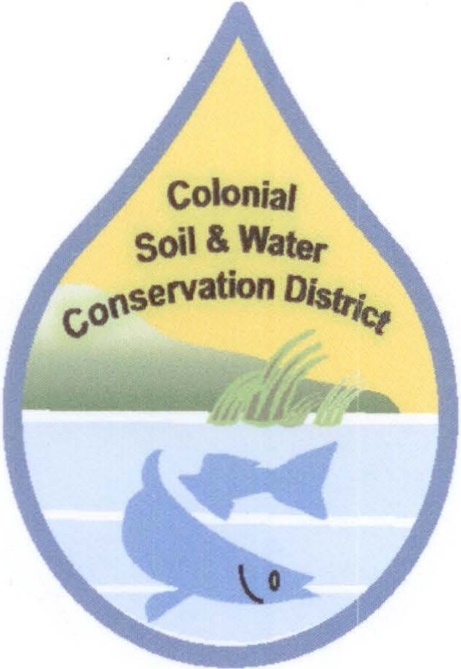 CONSERVATION DISTRICTAnnual Plan of WorkFY 2019The Colonial Soil & Water Conservation District Annual Plan of Work for fiscal year 2019 provides the structure for the pursuit and implementation of goals and objectives. The goals, objectives, and strategies were determined by standing committees, reviewed and revised by the Planning Committee, and approved by the District board.The successful achievement of the goals will depend on the participation and cooperation of District staff and board working together with District landowners and partners. CSWCD Standing Committee members will play a key role in establishing priorities and timelines for projects and activities that can efficiently and effectively accomplish the various goals and objectives outlined in this plan.Committees will provide regular and timely updates to the Board on sources of additional funding, potential community partners, as well as barriers and impediments that influence project success.EXECUTIVE COMMITTEEContinue to successfully implement current programming.Continue in FY 2019 and beyond as part of the Annual PlanBetter utilize committeesContinue transition in 2019Improve Outreach to StakeholdersFind the correct balance in increasing interaction with the constituencies.   Encourage off-site/constituent/stakeholder meetings where effective in increasing interaction and awareness. Use the Awards ceremony to engage localities and other stakeholders for follow-on productive off-site meetings.Upgrade facilities, equipmentDetermine needs, costs, and priorities for the District to meet its goals as recommended by the committees and reflect in annual budget. Agricultural Programs APOW FY19 Goal: Maximize Implementation of Agricultural Best Management Practices and Conservation Planning to facilitate Water Quality Improvements & Support Overall Soil Health in the DistrictObjectives:Administer the DCR’s Virginia Agricultural Cost Share Program if approved by the Colonial BOD.Develop and make recommendations to the Board for the TRC membershipSupport locality MOUs for Conservation Programming. AFD program in New KentAgricultural provisions of the CBPA in Charles City County, New Kent, and James CitySoil & Water Conservation Assessments in Charles City, New Kent, and James City CountiesBegin phase 1 of implementing the Horse Farm water quality Program with James City CountyProvide input to the DCR’s Technical Advisory Committee, and other appropriate Conservation Entities, on improving existing conservation practices, the overall streamlining of the VACS program, and implementation of new practices when possible.Attend TAC meetings Write/implement grants focused on supporting efforts to remove local or regional water quality impairments Raise awareness and build consensus for solutions to issues affecting conservation efforts locally.Pursue conservation partnershipsBi-annual meetings with producers to discuss and educate about VACS/BMP programsMeet local officials and group leaders to discuss/educate improved utilization of Conservation BMPs.Hold committee meetings around the District Create/maintain inventory of purchased and needed field equipment for the season(s).Upgrade facilities, equipment - Committee to make recommendations to the Executive and Finance Committees about equipment, facilities, and personnel needed to meet the Committee’s goals.Education & Outreach Programs & Initiatives APOW FY 2019Keep District website current with events and announcements, relevant conservation news, press releases, etc.Increase traffic to the website by: improving Google search results, using the District Facebook page to refer users to the websiteTrack website usage Develop survey for website usersConnect with partners (ex: SHIP, WCG) and localities to ensure correct website links are postedSeek opportunities to present District work to the public in the local media.Write press releases upon completing successful projects – one per quarter or as projects are completedPost photos with descriptions of successful projects on the District website and social media pages in a timely mannerCollaborate with local partners in the development of highly visible demonstration projects and educational eventsContinue to support the Williamsburg Community Growers’ initiative and the WJCC SHIP garden network, and provide technical assistance to both as neededCoordinate the District’s first World Water Day (March 22) educational eventJuly – Sept: Determine format of event, seek funding as necessaryOct – Dec: Invite partners to increase participation, continue planning Jan – March: Event advertising, school & public outreachDevelop educational resources to be posted and archived on the District website Create a “Resources” page on the District website to link to helpful articles, partner websites, videos, podcasts, etc on various topics of conservation interest (ex: lawn maintenance, water conservation, erosion prevention)Continue to develop archive of podcasts and videos linked to the District websiteDevelop survey for directors to determine what types of educational/training opportunities they need or would enjoy most, as well as what format works best (in-person presentation, webinar, video, etc)Continue/expand outreach to local high schoolsContinue outreach to high school teachers for possible participation in EnvirothonExplore options to increase teacher participation (ex: teacher stipend) Continue to support the development of the Warhill Pride Garden in accordance with NACD Urban Ag grant July – Aug: facilitate internship program to provide garden maintenance during summer breakSupport creation of the after-school Warhill Garden Club (sponsored by SHIP)Director Morse and Urban Ag Ed Specialist Robyn Goad to serve as student team mentors for 2018-2019 school yearSeek additional guidance and project mentorship as necessary Investigate grant opportunities for district-wide, and/or local, educational projects.Develop database of environmental education/conservation-focused grant opportunitiesCompile list of educational projects the District would like to accomplish, and seek funding for these projects as availableFINANCE COMMITTEE APOW FY 2019Review grant opportunities periodically to address staffing needsWork with the District Staff and the Conservation District Coordinator to solicit and review grant opportunities – schedule sessions as part of the Finance Committee meetings at least 2 times per year.Solicit information monthly from other Committees on possible grant opportunities.Review the status and working budget of grants being executed by the district at least quarterly. DCR operations, technical assistance and BMP cost share grants may be excluded from this review.Review financial reports, current investment account roi, bank balances, confirm reconciliations of accounts, and review any financial positions of the district on a monthly basis. Make recommendations to the BOD for monthly financial reports.Develop a fiscal budget during the 3rd and 4th qtr.- Solicit input from other committees.Develop additional fundingWork with the District Staff, the Conservation District Coordinator and utilize outreach to other Districts to seek out additional funding sources.NOMINATING COMMITTEE APOW FY2019Succession plan Create succession plans for staff, directors, associate directors and volunteers in conjunction with Planning Committee.Keep directors apprised of election requirements and deadlines. Determine if directors will not be running for another term. Encourage interested candidates to run and register to get on ballot.PERSONNEL COMMITTEEAdjust staff, as appropriate, to meet the District’s missionA key ongoing focus for the Board and Personnel Committee as we work through the personnel needs and evaluations, budgeting, job descriptions, planning & APW reviews and renewals.  Adjust staffing as needed to fulfill our mission and meet our program and other needs.  Outsourcing of specific tasks or projects may be considered in specific or unusual situationsTwice a year reviews of staffing and workloads in the planning and budgeting cycles.Grant writing training as neededTraining for current or anticipated grant offerings is incorporated into the appropriate staff positions. Twice a year reviews by the committee in the planning and budgeting cycles.  Outsourcing grant writing may be considered for special cases or unusual grants. PLANNING COMMITTEE APOW FY 2019 Succession plan Create succession plans for staff, directors, associate directors and volunteers in conjunction with Nominating Committee. Determine by 10/31/18 whether we will move ahead with this. If so target 1/31/19 for submittal to Board.Annual Plan of Work-Complete development of District APOW FY 19 by July 2018 Board Meeting-Bi-annual reviews and recommendations to the Board.-Guide development of District APOW FY 20Four-Year Strategic PlanAnnual review and recommendations to Board for situational changes requiring adjustments. Recognition Banquet With Board approval begin planning in AugustUrban Programs & Initiatives APOW FY19DCR urban/non-agricultural soil & water conservation contractual requirements (high priority)  Annual Plan of Work reviews – minimum of two, preferably quarterly (3) Strategic Plan reviews – at least one, preferably biannually (2)New Annual Plan of Work for next fiscal yearCommittee meeting notices & minutesUrban/non-agricultural soil & water conservation technical support/adviceinput to District budget/upgrade decision making process {Executive & Finance committees} re: funding, staffing, facilities, & equipmentLocalities urban/non-agricultural soil & water conservation (high priority)Implement contracts (programs) with them, including expected reports and feedbackDirect engagement to understand urban/non-Ag. conservation role(s) they would like District to play.JCC – Director(s) & Stormwater Programs Advisory Committee (SPAC), Neighborhood Forum, Stormwater Dept., Supervisors, others TBD Williamsburg – Directors TBDYork – Directors TBDNew Kent/Charles City – TBDDistrict staff seek opportunities to coordinate with locality staff to improve efficiency & effectiveness.Present to or engage with their Boards, esp. about what the District has done for them recently and unmet needs.Develop & submit formula driven funding requests to localities in areas where District expertise can cost effectively benefit them.CBPA funding from localities  James City County Horse Program (high priority)Implement phase 1Propose Phase 2 to SPAC (December – horse census at a minimum) Develop & prepare for phase 2Seek cost share funding for phase 2Living Shorelines (high priority)Support James River Association (JRA) proposed Living Shorelines Installation program, presuming VEE awards JRA applicationVCAPRecurring urban/non-agricultural soil & water conservation grant/funding opportunities (high priority)CatalogEstablish schedule & plan to apply for/secure themFunding urban/non-agricultural soil & water conservation opportunities (high priority)Identify & submit proposal(s) for selected (“short-list”)wildlife env.; e-communication conservation tips; FAQs; chemical disposal advice; see partners & other programsUrban/non-agricultural soil & water conservation objectives relevant to our localities. (high priority)Establish a “short list” of them – identify & understand, e.g. WIP III {Williamsburg, York, New Kent/Charles City; VACS; HRPDC; planning groups}; JCC Swimmable & Fishable; large parcels of land not in agriculturePrioritize the listStart defining specific actions District can do to address each of themStart to address them as specific actions defined  Other urban/non-agricultural soil & water conservation contract/grant execution & administrative operations (high priority)VCAP (prioritization)Define objective(s): outreach tool, water quality improvement tool, or both. Prioritize practices to address Develop local requirements, practices, procedures for highest priority unaddressed VCAP practice   Resume solicitation and submittal of applications for such practice(s)Establish & execute inspection schedule for installed practices as required by program Urban/non-agricultural conservation partners relevant to our District/region (medium priority)Establish a “short list” of them e.g.JRA, VIMS, SEAS, V.T., VCU Rice Center, Other Districts, VPPSA, WJCC school gardens, SHIP School and Community Garden Network, Williamsburg Community Growers, Master GardenersDefine areas of common interests and develop approachesStart working relationship with them Committee member education (medium priority) e.g.WIP III issues/impactsNACD webinarsArea III, VASWCD, NACD meetings & web informationDCR educationLeverage District staff urban/non-agricultural soil & water conservation efforts    (low priority)Control staff time & effort taken with planning, reporting, & committee/board meetings.Establish incremental process to identify unmet staff tasks/work that can potentially be “out sourced” to/via:  Technology & electronic outreachPartnershipsAssociate DirectorsOther volunteers and/or internsUrban Agriculture (low priority)Define which committee(s)Premise is that education and thus NACD grant are addressed by Education CommitteeInvestigate district role in/support of possible Urban Agriculture Certification program (NRCS recognized like program run by Tricycle in Richmond). (Robyn to get back perhaps Urban)				Operations APOW FY 2019Goal: Continue to serve constituents in a professional and effective mannerObjective #1 - Conduct CBPA Ag Land Assessment work for New Kent, Charles City, and James City CountiesObjective #2 – Seek and/or provide technical and professional trainings for each staff member. Objective #3 – Hire additional staff to complete or fulfill all standing and/or grant deliverablesObjective #4 – Complete deliverables of the James City County Equine SurveyObjective #5 – Carry out programming associated with the Virginia Environmental Endowment Precision Agriculture Enhanced Nutrient Management Grant ProjectObjective #6 – Carry out programming associated with the Virginia Environmental Endowment Living Shoreline Grant Project  Objective #7 – Complete deliverables associated with existing NACD Urban Agriculture Grant ProjectObjective #8 – Fulfill obligations and meet expectations under VACS and Operations Grants with DCR to include RMP approvals and WIP III involvementThe Commonwealth of Virginia supports the Colonial Soil & Water Conservation District though financial and administrative assistance provided by the Department of Conservation & Recreation.AU programs and services of the Colonial Soil & Water Conservation District are offered on a nondiscriminatory basis without regard to race, color, national origin, religion, sex, age, marital status or handicap.Approved by the Colonial Soil & Water Conservation District Board of Directors on July 24, 2018Colonial Soil & Water Conservation DistrictChairman of the Board, Charles CarterSigned______________________________________	Date____________________